ВОСПОМИНАНИЕ ОБ ОТПУСКЕ НА РЕКЕ УБЕ.Этим летом мы решили необычно отдохнуть.Сублиматов накупили, хоть и дорог сей продукт,Накупили ящик шпротов, ланчен - митов пять кило,Прихватили чудо - противень, весла, фото и кино.Все расселись на два ката, закрепились в стременахИ пошли по перекатам развлекаться на валах!В первый день Уба бурлила, мчала прямо через лес,Тут понадобилась сила: ведь почти попутал Бес!Миновали мы завалы, удивили тем народ,И наградою нам стали молоко и горный мед!Дальше - больше испытанья: «Волчье горло» - фест – каньон.Спешно мы на дневку стали, осмотрелися кругом.Видим, ровная площадка поросла густой травой,Здесь мы в качестве разрядки провели «Потешный бой».Сняли массу кинокадров: камни, бабочек, цветы,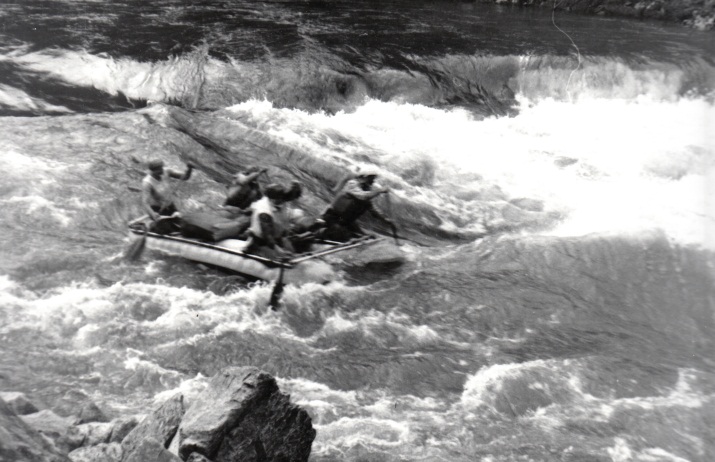 Увязали вещи к старту, помолились и …пошли!Понеслись по гребням каты: траверс влево, телемаркИ, задолго до заката, «Горлу» нанесли удар!Как оно не извивалось, как не брызгало  «слюной»,Мы веслом сломили жало и расстались с «Сатаной»!Целы, сыты, невредимы, повстречали горьковчан,Стали с ними побратимы враз у горного ручья!Натопили жарко баню, смыли мылом грязь и потИ продолжили скитанье – то есть «сложный турпоход»!Подошли к Карагужихе средь камней, покосов, луж.Здесь был Колей обнаружен молодой недлинный уж!Накупили много хлеба и в пакеты молока,Чтоб дойти после обеда до каньона номер два!Тут пошел противный дождик, нам же надобно идти,Споря с валом в непогоду очень грамотно грести!А шивера злая-злая, километра два длиной,Берега – сплошные скалы, в сливах пена, дикий вой!Раскачало наши каты, на детей летят валы, Но блестят глаза в азарте: мы обязаны доплыть!Чалка в улове, страховка, «Заходной» пришел конец,Мы сработали неплохо, а Серега – молодец!Так умело делал траверс, обошли почти валы.Он теперь, пожалуй, вправе, слушать наши похвалы!Отдохнули у притока, съели множество блиновИ, к назначенному сроку подготовили кино:Пленку вставили в кассеты, осмотрели в скалах турИ, вторник на рассвете, начали «Великий Штурм».Первая ступень – «Затяжки», вал два метра высотой,Нам, конечно, было тяжко: траверс в сливе непростой!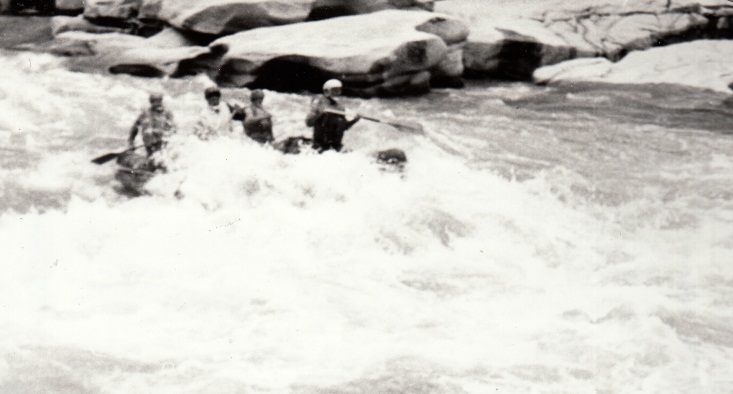 Лишь скрипел каркас надежный, словно молвил: «Пощади!»Разве эдакое можно!? «Ступа» ж дальше впереди!Вняли мы каркаса просьбам, чалку сделали опять,Вверх поднялись по откосу, порешили отдыхать!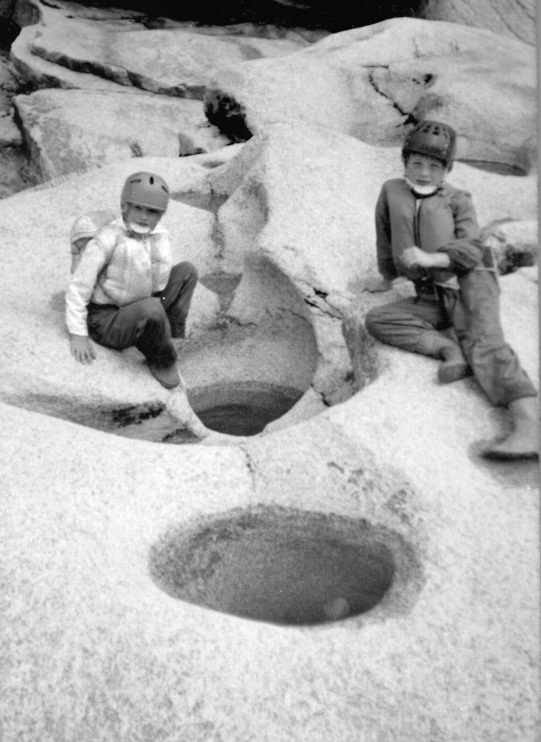 Здесь красивейшие скалы, в скалах даже есть бассейн!Мы купались, загорали и заснять пытались…змей!Щитомордники, гадюки здесь жируют меж камней,(Меж камней, поросших луком), караулят: рвать не смей!Если ж все же захотелось зелень свежую к столу,Группе нужно, первым делом, дружно покорить гору!Влезли мы – таки на гору обессилев, чуть дыша,Были бесконечно горды, а в награду – черемша!Вниз спустились – спас работы: тонут питерцы-друзья,«Развлекались» до икоты и до ночи (спать нельзя!)В полночь выяснили точно, что никто не утонул,Поругали их заочно и отправились ко сну.А на утро – испытанья: «Ступу» нужно проходить,Чтоб сбылись все обещанья, чтобы выстоять и жить!Первый траверс на «отлично», а потом стеной косой-Валом пойман кат «с поличным» и опять спор с «Сатаной»!Грохот, пена и команды: «Ну, еще! Держать корму!Ты греби, окаянный, что с тобою? Не пойму!Память начисто отшибло? Ты, команды выполняй!»Снова с головой накрыло: сам ведь лезешь, не пеняй!Справа стенка, красотища! Стенка нам – ориентир,«В слив налево, - ветер свищет, -в слив налево и…замри!»Параллельно волны катят, здесь нам все нипочем.Заслужили наши каты  от Убы большой почет!Дальше лезем гладкой стенкой, бросив судна у ручья.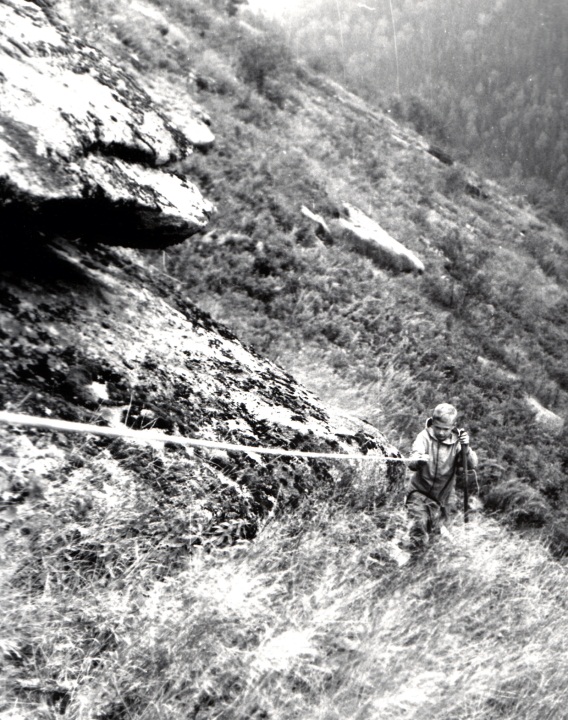 Если ступишь вдруг неверно, поскользнешься сгоряча,Полетишь красиво в пену: с вертолетом не найдут,Нерв здесь должен быть отменным, плюс – страховка, опыт, труд!С нами дети – наша смена, с ними в связку - риск вдвойне,Но в Успех нельзя не верить: поскользнешься на стене!Создал Черт тропу на скалах, а штурмует – Человек!(Как детей переводили, нам запомнится навек!)Вот и каты, мы ликуем: Уба вся покорена!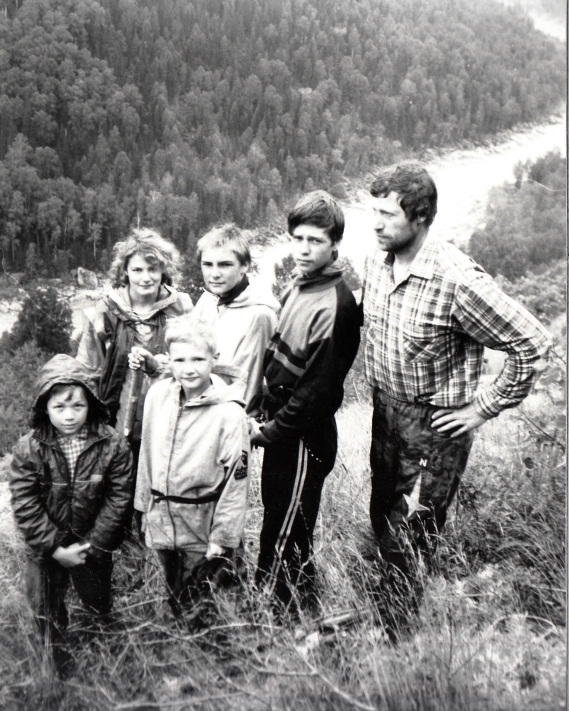 Прочь жилеты, мы рискуем, но теперь – все ерунда!Пьем, плывем и загораем: до конца еще три дня!И, погоду заклинаем, чтобы доброй к нам была!Ночью прибыли в «Защиту», на вокзале зал забит.«Вы, детей-то пощадите!» - кто-то в зале говорит.Не сидеть же в этой «яме», ты читатель, нам поверь,Мы, решив вопрос с властями, завоевываем сквер!Здесь в тиши под тополями, рядом с ликом Ильича,Отыскали мы поляну, чтоб проснуться лишь на чай.В теплом спальнике, в палатке, мы к утру набрались сил,Чтоб добыть в смертельной схватке, три билета до Москвы!Первый раунд – пораженье: только общие места,Но во всем нужно терпенье и умение искать!Мы нашли и едем с миром: чай в купе, мясной бульон,Хочешь – видео картины, хочешь – просто сладкий сон!Об одном теперь жалеем: новый отпуск через годИ, увы, пока не можем предсказать, что повезет. 